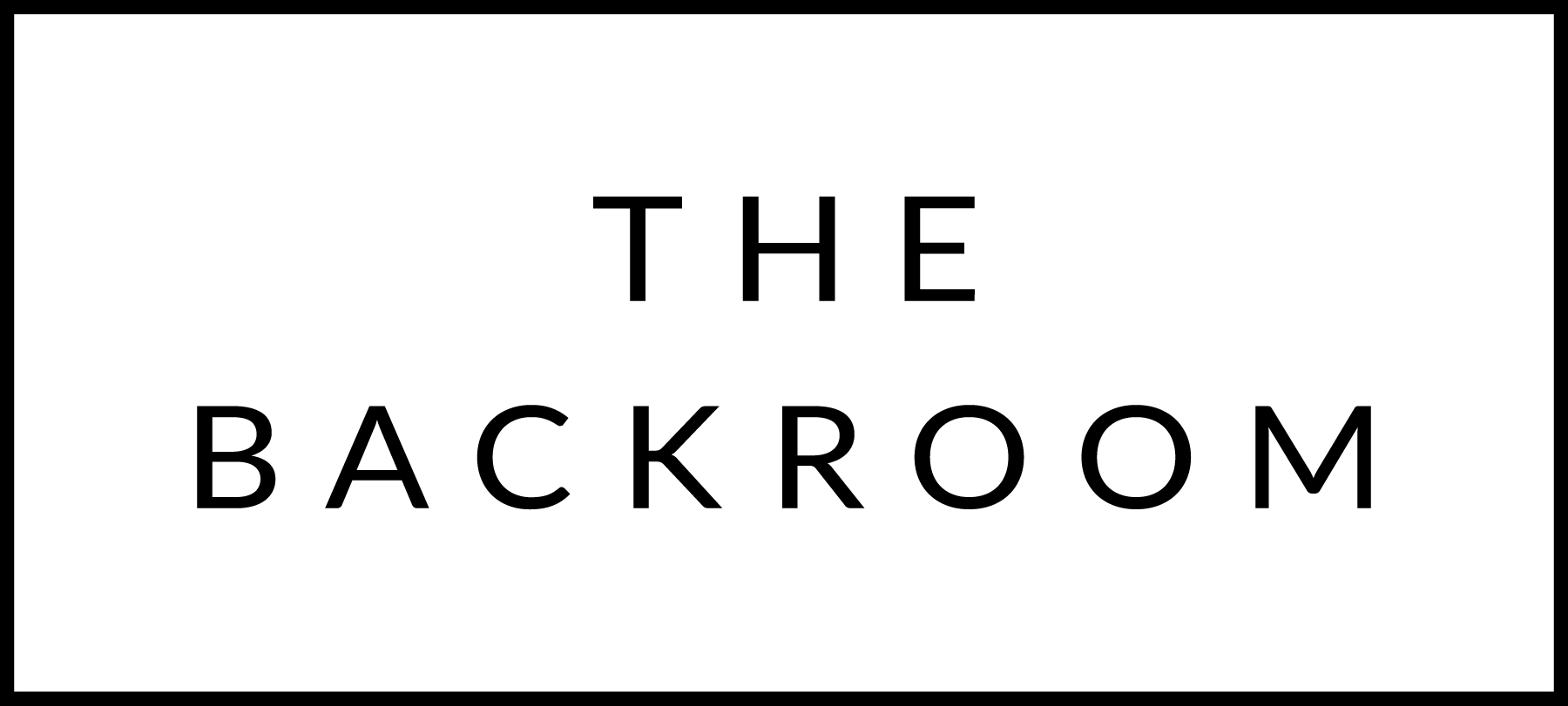 Carol & Ryota’s Rehearsal DinnerNovember 6, 2015COCKTAIL HOUR SNACKSBeausoleil OystersWasabi Aioli, Sriracha Cocktail SauceCucumber YuzukoshoFIRST COURSERibolita SoupMaine Grown Canellini Beans, Tuscan Kale, Parmesan Marrow CrumbTHE MAIN EVENTPorcini Braised Vermont Short RibsNitty Gritty PolentaDESSERTGrass-fed Buttermilk Panna CottaBlood Orange, Ginger, Black Pepper